に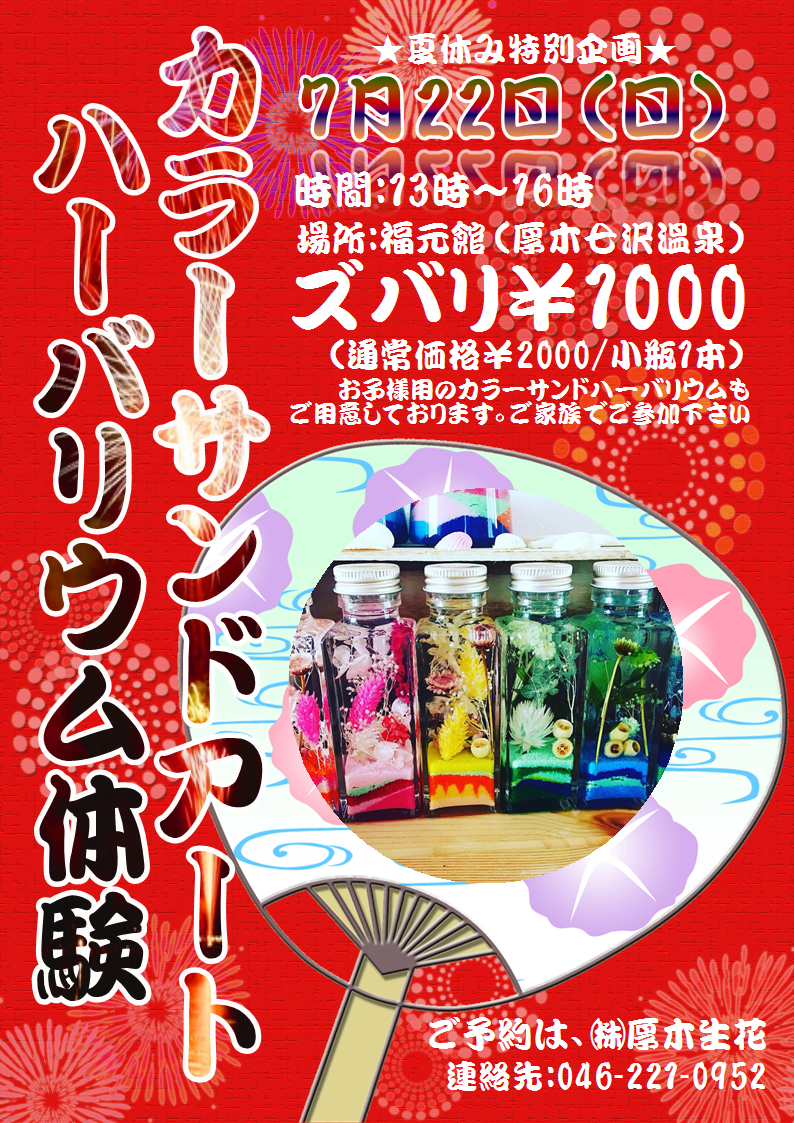 